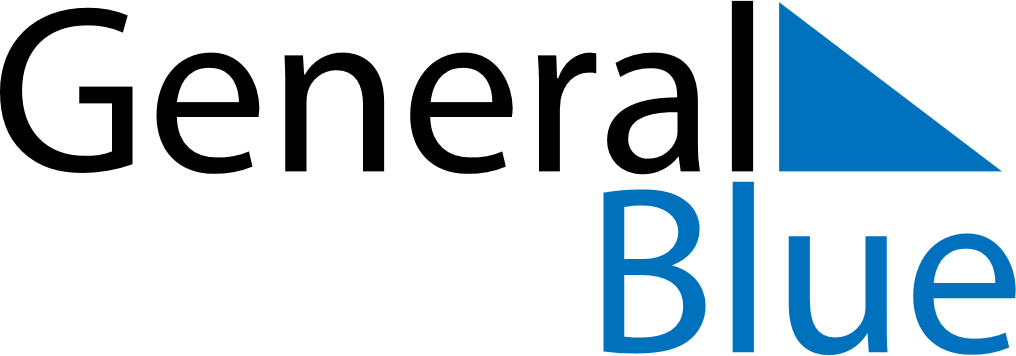 August 2020August 2020August 2020TanzaniaTanzaniaSundayMondayTuesdayWednesdayThursdayFridaySaturday12345678Nane Nane Day910111213141516171819202122232425262728293031